2 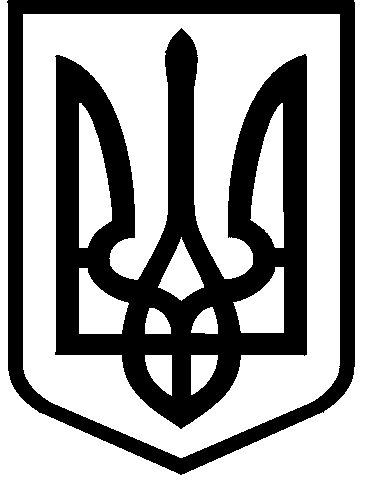 КИЇВСЬКА МІСЬКА РАДАІХ СКЛИКАННЯПОСТІЙНА КОМІСІЯ З ПИТАНЬ ЕКОЛОГІЧНОЇ ПОЛІТИКИ01044, м. Київ, вул. Хрещатик, 36 к.1005/1 	                                                                            тел:(044)202-72-31 Протокол № 12/15засідання постійної комісії Київської міської радиз питань екологічної політикивід 26.10.2021Місце проведення: Київська міська рада, м. Київ, вул. Хрещатик, 36, десятий поверх, каб. 1017, початок проведення засідання о 12:00.Склад комісії: 6 депутатів Київської міської ради.Присутні: 5 депутатів Київської міської ради – члени постійної комісії:Відсутні: депутат Київської міської ради, секретар постійної комісії – 
Кулеба Є.А.Запрошені:Порядок денний:Про розгляд листа КО «Київзеленбуд» від 20.10.2021 № 077/226-4443 
(вх. від 21.10.2021 № 288/163) щодо розгляду проєкту рішення Київської міської ради «Про затвердження Правил догляду за кронами дерев у місті Києві». Доповідач: Генеральний директор КО «Київзеленбуд» – Король Олексій Валентинович.Про розгляд ініціативи депутата Київської міської ради Турця В.В.
від 02.09.2021 № 08/279/09/091-384 (вх. від 29.09.2021 № 08/23413) щодо створення об’єкту благоустрою – скверу із збереженням об’єктів спортивної інфраструктури на земельній ділянці між буд. № 20 на вул. Генерала Шаповала та буд. № 37-б на вул. Василя Липківського у Солом’янському районі м. Києва.Доповідачі: Депутат Київської міської ради – Турець Владислав Володимирович;Директор Департаменту земельних ресурсів виконавчого органу Київської міської ради (Київської міської державної адміністрації) – Пелих Валентина Миколаївна;Директор Департаменту містобудування та архітектури виконавчого органу Київської міської ради (Київської міської державної адміністрації) – Свистунов Олександр Вікторович;Генеральний директор КО «Київзеленбуд» – Король Олексій Валентинович.Про розгляд звернення депутата Київської міської ради Супруна О.С. від 07.10.2021 № 08/279/09/241-153 (вх. від 07.10.2021 № 08/24442) щодо вивезення чорнозему з території ландшафтного заказника місцевого значення «Осокорківські Луки».Доповідачі: Депутат Київської міської ради – Супрун Олександр Сергійович;Начальник Управління екології та природних ресурсів виконавчого органу Київської міської ради (Київської міської державної адміністрації) – Возний Олександр Іванович;Начальник Дарницького управління поліції – П’ятниківський Олександр Анатолійович;Генеральний директор КО «Київзеленбуд» – Король Олексій Валентинович.Про розгляд звернення народного депутата України сьомого скликання Мірошниченка І.М. від 06.09.2021 № 00163/2021 (вх. від 14.09.2021 
№ 08/Н-3935)  щодо створення спеціальної адміністрації в парку «Партизанської Слави» в Дарницькому районі м. Києва. Доповідачі: Народний депутат України сьомого скликання – Мірошниченко Ігор Михайлович;Генеральний директор КО «Київзеленбуд» – Король Олексій Валентинович.Про розгляд пропозицій до проєкту рішення Київської міської ради «Про затвердження Концепції екологічної політики міста Києва «Екологічна стратегія міста Києва до 2030 року» (доручення заступника міського голови – секретаря Київської міської ради від 12.05.2021 № 08/231-1535/ПР).Доповідач: Депутат Київської міської ради – Бондаренко Володимир Володимирович.Про розгляд проєкту рішення Київської міської ради «Про внесення змін до рішення Київської міської ради від 18.12.2018 № 452/6503 «Про надання дозволу на розроблення проекту землеустрою щодо відведення земельних ділянок комунальному закладу «Парк культури та відпочинку «Гідропарк» на острові Венеціанський у Дніпровському районі м. Києва для культурно-оздоровчих, рекреаційних, спортивних і туристичних цілей» (238918342)» (доручення заступника міського голови – секретаря Київської міської ради 
від 16.02.2021 № 08/231-774/ПР).Доповідачі: Директор КЗ «Парк культури та відпочинку «Гідропарк» - Осадчук Олександр Борисович;Директор Департаменту культури виконавчого органу Київської міської ради (Київської міської державної адміністрації) – Барінова Яна Дмитрівна;Директор Департаменту земельних ресурсів виконавчого органу Київської міської ради (Київської міської державної адміністрації) – Пелих Валентина Миколаївна;Директор Департаменту містобудування та архітектури виконавчого органу Київської міської ради (Київської міської державної адміністрації) – Свистунов Олександр Вікторович;В.о. генерального директора, виконавчий директор комунального підприємства виконавчого органу Київської міської ради (Київської міської державної адміністрації) по охороні, утриманню та експлуатації земель водного фонду м. Києва «Плесо» – Савицький Вячеслав Владиславович;Генеральний директор КО «Київзеленбуд» – Король Олексій Валентинович.Про розгляд проєкту рішення Київської міської ради «Про оголошення комплексною пам’яткою природи місцевого значення «Озеро Біле» (доручення заступника міського голови – секретаря Київської міської ради від 21.10.2021 № 08/231-3768/ПР).Доповідачі: Депутат Київської міської ради – Москаль Денис Денисович;Начальник Управління екології та природних ресурсів виконавчого органу Київської міської ради (Київської міської державної адміністрації) – Возний Олександр Іванович;Директор Департаменту земельних ресурсів виконавчого органу Київської міської ради (Київської міської державної адміністрації) – Пелих Валентина Миколаївна;В.о. генерального директора, виконавчий директор комунального підприємства виконавчого органу Київської міської ради (Київської міської державної адміністрації) по охороні, утриманню та експлуатації земель водного фонду м. Києва «Плесо» – Савицький Вячеслав Владиславович.Про розгляд проєкту рішення Київської міської ради «Про оголошення природної території ландшафтним заказником місцевого значення «Озеро Малинівка» (доручення заступника міського голови – секретаря Київської міської ради від 21.10.2021 № 08/231-3769/ПР).Доповідачі: Депутат Київської міської ради – Москаль Денис Денисович;Начальник Управління екології та природних ресурсів виконавчого органу Київської міської ради (Київської міської державної адміністрації) – Возний Олександр Іванович;Директор Департаменту земельних ресурсів виконавчого органу Київської міської ради (Київської міської державної адміністрації) – Пелих Валентина Миколаївна;В.о. генерального директора, виконавчий директор комунального підприємства виконавчого органу Київської міської ради (Київської міської державної адміністрації) по охороні, утриманню та експлуатації земель водного фонду м. Києва «Плесо» – Савицький Вячеслав Владиславович.Про розгляд проєкту рішення Київської міської ради «Про оголошення природної території ландшафтним заказником місцевого значення «Озеро Заплавне» (доручення заступника міського голови – секретаря Київської міської ради від 21.10.2021 № 08/231-3770/ПР).Доповідачі: Депутат Київської міської ради – Москаль Денис Денисович;Начальник Управління екології та природних ресурсів виконавчого органу Київської міської ради (Київської міської державної адміністрації) – Возний Олександр Іванович;Директор Департаменту земельних ресурсів виконавчого органу Київської міської ради (Київської міської державної адміністрації) – Пелих Валентина Миколаївна;В.о. генерального директора, виконавчий директор комунального підприємства виконавчого органу Київської міської ради (Київської міської державної адміністрації) по охороні, утриманню та експлуатації земель водного фонду м. Києва «Плесо» – Савицький Вячеслав Владиславович.Про розгляд правового висновку від 12.07.2021 № 08/230-1423 до проєкту рішення Київської міської ради від 15.02.2021 № 08/231-770/ПР «Про оголошення природного об’єкту ботанічною пам’яткою природи місцевого значення «Квіткова».Доповідач: Депутат Київської міської ради – Пинзеник Олеся Олександрівна.Про розгляд правового висновку від 12.07.2021 № 08/230-1422 до проєкту рішення Київської міської ради від 15.02.2021 № 08/231-772/ПР «Про оголошення природного об’єкту ботанічною пам’яткою природи місцевого значення «Тис ягідний».Доповідач: Депутат Київської міської ради – Пинзеник Олеся Олександрівна.Про розгляд проєкту рішення Київської міської ради «Про оголошення природного об’єкту ботанічною пам’яткою природи місцевого значення «Зозулин яр» (доручення заступника міського голови – секретаря Київської міської ради від 23.09.2021 № 08/231-3511/ПР).Доповідачі: Депутат Київської міської ради – Пинзеник Олеся Олександрівна;Начальник Управління екології та природних ресурсів виконавчого органу Київської міської ради (Київської міської державної адміністрації) – Возний Олександр Іванович;Директор Департаменту земельних ресурсів виконавчого органу Київської міської ради (Київської міської державної адміністрації) – Пелих Валентина Миколаївна;В. о. директора КП «Святошинське ЛПГ» – Обухівський Орест Олегович.Про розгляд проєкту рішення Київської міської ради «Про оголошення природного об’єкту ботанічною пам’яткою природи місцевого значення «Броварська пуща» (доручення заступника міського голови – секретаря Київської міської ради від 23.09.2021 № 08/231-3512/ПР).Доповідачі: Депутат Київської міської ради – Пинзеник Олеся Олександрівна;Начальник Управління екології та природних ресурсів виконавчого органу Київської міської ради (Київської міської державної адміністрації) – Возний Олександр Іванович;Директор Департаменту земельних ресурсів виконавчого органу Київської міської ради (Київської міської державної адміністрації) – Пелих Валентина Миколаївна;В. о. директора КП «Дарницьке ЛПГ» – Явний Михайло Іванович.Про розгляд проєкту рішення Київської міської ради «Про оголошення природного об’єкту ботанічною пам’яткою природи місцевого значення «Сонячна» (доручення заступника міського голови – секретаря Київської міської ради від 27.09.2021 № 08/231-3541/ПР).Доповідачі: Депутат Київської міської ради – Пинзеник Олеся Олександрівна;Начальник Управління екології та природних ресурсів виконавчого органу Київської міської ради (Київської міської державної адміністрації) – Возний Олександр Іванович;Директор Департаменту земельних ресурсів виконавчого органу Київської міської ради (Київської міської державної адміністрації) – Пелих Валентина Миколаївна;В. о. директора КП «Дарницьке ЛПГ» – Явний Михайло Іванович.Про розгляд проєкту рішення Київської міської ради «Про необхідність оголошення територій лівобережної заплави р. Дніпро в межах Урочища Горбачиха у Дніпровському районі міста Києва ландшафтним заказником місцевого значення» (доручення заступника міського голови – секретаря Київської міської ради від 30.09.2021 № 08/231-3627/ПР).Доповідачі: Депутат Київської міської ради – Кулеба Євгенія Анатоліївна;Начальник Управління екології та природних ресурсів виконавчого органу Київської міської ради (Київської міської державної адміністрації) – Возний Олександр Іванович;Директор Департаменту земельних ресурсів виконавчого органу Київської міської ради (Київської міської державної адміністрації) – Пелих Валентина Миколаївна;Директор Департаменту містобудування та архітектури виконавчого органу Київської міської ради (Київської міської державної адміністрації) – Свистунов Олександр Вікторович;В.о. генерального директора, виконавчий директор комунального підприємства виконавчого органу Київської міської ради (Київської міської державної адміністрації) по охороні, утриманню та експлуатації земель водного фонду м. Києва «Плесо» – Савицький Вячеслав Владиславович.Про розгляд звернення КП Дирекція будівництва шляхово-транспортних споруд м. Києва виконавчого органу Київської міської ради (Київської міської державної адміністрації) від 18.10.2021 № 31-2304 (вх. 
від 21.10.2021 № 08/25589) щодо розгляду проєкту рішення Київської міської ради «Про необхідність оголошення територій лівобережної заплави р. Дніпро в межах Урочища Горбачиха у Дніпровському районі міста Києва ландшафтним заказником місцевого значення».Доповідач: В.о. директора КП Дирекція будівництва шляхово-транспортних споруд м. Києва виконавчого органу Київської міської ради (Київської міської державної адміністрації) – Котлубей Дмитро Олександрович.Про розгляд звернення ТОВ «БУДІВЕЛЬНИЙ МІЖГАЛУЗЕВИЙ АЛЬЯНС»  від 12.10.2021 № 12/10-1 (вх. від 13.10.2021 № 08/24890) щодо земельної ділянки площею 29,4396 га в Урочищі Горбачиха у Дніпровському районі міста Києва. Доповідач: Генеральний директор ТОВ «БУДІВЕЛЬНИЙ МІЖГАЛУЗЕВИЙ АЛЬЯНС» – Ландар Олександр Миколайович.Про розгляд проєкту рішення Київської міської ради «Про оголошення ландшафтним заказником місцевого значення «Озеро Алмазне» (доручення заступника міського голови – секретаря Київської міської ради від 05.10.2021 № 08/231-3653/ПР).Доповідачі: Депутат Київської міської ради – Кулеба Євгенія Анатоліївна;Начальник Управління екології та природних ресурсів виконавчого органу Київської міської ради (Київської міської державної адміністрації) – Возний Олександр Іванович;Директор Департаменту земельних ресурсів виконавчого органу Київської міської ради (Київської міської державної адміністрації) – Пелих Валентина Миколаївна;Директор Департаменту містобудування та архітектури виконавчого органу Київської міської ради (Київської міської державної адміністрації) – Свистунов Олександр Вікторович;В.о. генерального директора, виконавчий директор комунального підприємства виконавчого органу Київської міської ради (Київської міської державної адміністрації) по охороні, утриманню та експлуатації земель водного фонду м. Києва «Плесо» – Савицький Вячеслав Владиславович.Про розгляд проєкту рішення Київської міської ради «Про деякі заходи стимулювання користування екологічними видами транспорту в місті Києві» (доручення заступника міського голови – секретаря Київської міської ради від 08.09.2021 № 08/231-3340/ПР).Доповідачі: Депутат Київської міської ради – Нефьодов Максим Євгенович;Начальник Управління екології та природних ресурсів виконавчого органу Київської міської ради (Київської міської державної адміністрації) – Возний Олександр Іванович;Директор Департаменту транспортної інфраструктури виконавчого органу Київської міської ради (Київської міської державної адміністрації) – Кандибор Руслан Васильович.Про розгляд проєкту рішення Київської міської ради «Про поділ земельної ділянки на вул. Львівській, 18 (літ. Б) у Святошинському районі міста Києва (238170639)» (доручення заступника міського голови – секретаря Київської міської ради від 07.06.2021 № 08/231-1936/ПР).Доповідачі: Директор Департаменту земельних ресурсів виконавчого органу Київської міської ради (Київської міської державної адміністрації) – Пелих Валентина Миколаївна;Директор Департаменту містобудування та архітектури виконавчого органу Київської міської ради (Київської міської державної адміністрації) – Свистунов Олександр Вікторович;Генеральний директор КО «Київзеленбуд» – Король Олексій Валентинович.Про розгляд проєкту рішення Київської міської ради «Про надання громадянці Палінській Оксані Євстахіївні дозволу на розроблення проєкту землеустрою щодо відведення земельної ділянки у власність для будівництва та обслуговування жилого будинку, господарських будівель і споруд поблизу 
вул. Лісоводної у Голосіївському районі міста Києва (519001921)» (доручення заступника міського голови – секретаря Київської міської ради від 03.06.2021
№ 08/231-1900/ПР).Доповідачі: Директор Департаменту земельних ресурсів виконавчого органу Київської міської ради (Київської міської державної адміністрації) – Пелих Валентина Миколаївна;Директор Департаменту містобудування та архітектури виконавчого органу Київської міської ради (Київської міської державної адміністрації) – Свистунов Олександр Вікторович;Генеральний директор КО «Київзеленбуд» – Король Олексій Валентинович.Про розгляд проєкту рішення Київської міської ради «Про поновлення фізичній особі-підприємцю КІРСАНОВУ ОЛЕКСАНДРУ ПЕТРОВИЧУ договору оренди земельної ділянки від 28 листопада 2008 року 
№ 85-6-00431 (зі змінами) (350577948)» (доручення заступника міського голови – секретаря Київської міської ради від 18.06.2021 № 08/231-2161/ПР).Доповідачі: Директор Департаменту земельних ресурсів виконавчого органу Київської міської ради (Київської міської державної адміністрації) – Пелих Валентина Миколаївна;Директор Департаменту містобудування та архітектури виконавчого органу Київської міської ради (Київської міської державної адміністрації) – Свистунов Олександр Вікторович;Генеральний директор КО «Київзеленбуд» – Король Олексій Валентинович.Про розгляд проєкту рішення Київської міської ради «Про надання громадянину Яковенку Сергію Володимировичу дозволу на розроблення проєкту землеустрою щодо відведення земельної ділянки у власність для будівництва і обслуговування жилого будинку, господарських будівель і споруд на вул. Бродівській, 93-д у Голосіївському районі міста Києва (201128657)» (доручення заступника міського голови – секретаря Київської міської ради 
від 07.07.2021 № 08/231-2352/ПР).Доповідачі: Директор Департаменту земельних ресурсів виконавчого органу Київської міської ради (Київської міської державної адміністрації) – Пелих Валентина Миколаївна;Директор Департаменту містобудування та архітектури виконавчого органу Київської міської ради (Київської міської державної адміністрації) – Свистунов Олександр Вікторович;Генеральний директор КО «Київзеленбуд» – Король Олексій Валентинович.Про розгляд проєкту рішення Київської міської ради «Про надання громадянину Любченку Юрію Васильовичу дозволу на розроблення проєкту землеустрою щодо відведення земельної ділянки у власність для будівництва і обслуговування жилого будинку, господарських будівель і споруд у мікрорайоні Віта-Литовська у Голосіївському районі міста Києва (340109323)» (доручення заступника міського голови – секретаря Київської міської ради від 16.08.2021 
№ 08/231-2872/ПР).Доповідачі: Директор Департаменту земельних ресурсів виконавчого органу Київської міської ради (Київської міської державної адміністрації) – Пелих Валентина Миколаївна;Директор Департаменту містобудування та архітектури виконавчого органу Київської міської ради (Київської міської державної адміністрації) – Свистунов Олександр Вікторович;Генеральний директор КО «Київзеленбуд» – Король Олексій Валентинович.Про розгляд проєкту рішення Київської міської ради «Про надання громадянці Любченко Людмилі Сергіївні дозволу на розроблення проєкту землеустрою щодо відведення земельної ділянки у власність для будівництва і обслуговування жилого будинку, господарських будівель і споруд у мікрорайоні Віта-Литовська у Голосіївському районі міста Києва (468012008)» (доручення заступника міського голови – секретаря Київської міської ради від 16.08.2021 
№ 08/231-2873/ПР).Доповідачі: Директор Департаменту земельних ресурсів виконавчого органу Київської міської ради (Київської міської державної адміністрації) – Пелих Валентина Миколаївна;Директор Департаменту містобудування та архітектури виконавчого органу Київської міської ради (Київської міської державної адміністрації) – Свистунов Олександр Вікторович;Генеральний директор КО «Київзеленбуд» – Король Олексій Валентинович.Про розгляд проєкту рішення Київської міської ради «Про надання громадянці Лебедєвій Ірині Іванівні дозволу на розроблення проєкту землеустрою щодо відведення земельної ділянки у власність для будівництва і обслуговування жилого будинку, господарських будівель і споруд у пров. 6-му Садовому у Деснянському районі міста Києва (567301740)» (доручення заступника міського голови – секретаря Київської міської ради від 16.08.2021 
№ 08/231-2932/ПР).Доповідачі: Директор Департаменту земельних ресурсів виконавчого органу Київської міської ради (Київської міської державної адміністрації) – Пелих Валентина Миколаївна;Директор Департаменту містобудування та архітектури виконавчого органу Київської міської ради (Київської міської державної адміністрації) – Свистунов Олександр Вікторович;Генеральний директор КО «Київзеленбуд» – Король Олексій Валентинович.Про розгляд проєкту рішення Київської міської ради «Про надання громадянці Лебедєвій Ірині Іванівні дозволу на розроблення проєкту землеустрою щодо відведення земельної ділянки у власність для будівництва і обслуговування жилого будинку, господарських будівель і споруд у пров. 5-му Садовому у Деснянському районі міста Києва (699810110)» (доручення заступника міського голови – секретаря Київської міської ради від 16.08.2021 
№ 08/231-2939/ПР).Доповідачі: Директор Департаменту земельних ресурсів виконавчого органу Київської міської ради (Київської міської державної адміністрації) – Пелих Валентина Миколаївна;Директор Департаменту містобудування та архітектури виконавчого органу Київської міської ради (Київської міської державної адміністрації) – Свистунов Олександр Вікторович;Генеральний директор КО «Київзеленбуд» – Король Олексій Валентинович.Про розгляд проєкту рішення Київської міської ради «Про надання громадянці Кульбачній Олені Сергіївні дозволу на розроблення проєкту землеустрою щодо відведення земельної ділянки у приватну власність для будівництва і обслуговування жилого будинку, господарських будівель і споруд на вул. Радистів, 100 у Деснянському районі міста Києва (787389014)» (доручення заступника міського голови – секретаря Київської міської ради 
від 16.08.2021 № 08/231-2958/ПР).Доповідачі: Директор Департаменту земельних ресурсів виконавчого органу Київської міської ради (Київської міської державної адміністрації) – Пелих Валентина Миколаївна;Директор Департаменту містобудування та архітектури виконавчого органу Київської міської ради (Київської міської державної адміністрації) – Свистунов Олександр Вікторович;Генеральний директор КО «Київзеленбуд» – Король Олексій Валентинович.Про розгляд проєкту рішення Київської міської ради «Про передачу ТОВАРИСТВУ З ОБМЕЖЕНОЮ ВІДПОВІДАЛЬНІСТЮ «ГЛОБАЛ-РЕНТ» земельної ділянки в оренду для будівництва, експлуатації та обслуговування житлових комплексів з вбудовано-прибудованими приміщеннями, загальноосвітньою школою, дитячою дошкільною установою, об'єктами громадського призначення та соціальної інфраструктури із влаштуванням зони зелених насаджень на вул. Сортувальній, 2, вул. Клеманській, 3 у Дарницькому районі міста Києва (473398473)» (доручення заступника міського голови – секретаря Київської міської ради від 01.10.2021 № 08/231-3636/ПР).Доповідачі: Директор Департаменту земельних ресурсів виконавчого органу Київської міської ради (Київської міської державної адміністрації) – Пелих Валентина Миколаївна;Директор Департаменту містобудування та архітектури виконавчого органу Київської міської ради (Київської міської державної адміністрації) – Свистунов Олександр Вікторович;Генеральний директор КО «Київзеленбуд» – Король Олексій Валентинович.Про розгляд проєкту рішення Київської міської ради «Про надання Київському комунальному об'єднанню зеленого будівництва та експлуатації зелених насаджень міста «Київзеленбуд» земельної ділянки у постійне користування для експлуатації скверу на вул. Володимирській, 24 у Шевченківському районі міста Києва (333935421)» (доручення заступника міського голови – секретаря Київської міської ради від 02.08.2021 
№ 08/231-2831/ПР).Доповідачі: Директор Департаменту земельних ресурсів виконавчого органу Київської міської ради (Київської міської державної адміністрації) – Пелих Валентина Миколаївна;Директор Департаменту містобудування та архітектури виконавчого органу Київської міської ради (Київської міської державної адміністрації) – Свистунов Олександр Вікторович;Генеральний директор КО «Київзеленбуд» – Король Олексій Валентинович.Про розгляд проєкту рішення Київської міської ради «Про надання Київському комунальному об'єднанню зеленого будівництва та експлуатації зелених насаджень міста «Київзеленбуд» земельної ділянки у постійне користування для обслуговування та експлуатації зелених насаджень на 
вул. Петра Калнишевського, 4 в Оболонському районі міста Києва (520239025)» (доручення заступника міського голови – секретаря Київської міської ради від 30.09.2021 № 08/231-3630/ПР).Доповідачі: Директор Департаменту земельних ресурсів виконавчого органу Київської міської ради (Київської міської державної адміністрації) – Пелих Валентина Миколаївна;Директор Департаменту містобудування та архітектури виконавчого органу Київської міської ради (Київської міської державної адміністрації) – Свистунов Олександр Вікторович;Генеральний директор КО «Київзеленбуд» – Король Олексій Валентинович.Про розгляд проєкту рішення Київської міської ради «Про надання Київському комунальному об'єднанню зеленого будівництва та експлуатації зелених насаджень міста «Київзеленбуд» дозволу на розроблення проєкту землеустрою щодо відведення земельної ділянки у постійне користування для обслуговування та експлуатації зелених насаджень загального користування на просп. Соборності, 13-а у Дніпровському районі міста Києва (604500172)» (доручення заступника міського голови – секретаря Київської міської ради від 13.10.2021 № 08/231-3757/ПР).Доповідачі: Директор Департаменту земельних ресурсів виконавчого органу Київської міської ради (Київської міської державної адміністрації) – Пелих Валентина Миколаївна;Директор Департаменту містобудування та архітектури виконавчого органу Київської міської ради (Київської міської державної адміністрації) – Свистунов Олександр Вікторович;Генеральний директор КО «Київзеленбуд» – Король Олексій Валентинович.Про розгляд проєкту рішення Київської міської ради «Про надання Київському комунальному об'єднанню зеленого будівництва та експлуатації зелених насаджень міста «Київзеленбуд» дозволу на розроблення проєкту землеустрою щодо відведення земельної ділянки у постійне користування для обслуговування та експлуатації зелених насаджень загального користування біля будинку № 40 на просп. Володимира Маяковського у Деснянському районі міста Києва (330158536)» (доручення заступника міського голови – секретаря Київської міської ради від 13.10.2021 № 08/231-3758/ПР).Доповідачі: Директор Департаменту земельних ресурсів виконавчого органу Київської міської ради (Київської міської державної адміністрації) – Пелих Валентина Миколаївна;Директор Департаменту містобудування та архітектури виконавчого органу Київської міської ради (Київської міської державної адміністрації) – Свистунов Олександр Вікторович;Генеральний директор КО «Київзеленбуд» – Король Олексій Валентинович.Про розгляд проєкту рішення Київської міської ради «Про надання Київському комунальному об'єднанню зеленого будівництва та експлуатації зелених насаджень міста «Київзеленбуд» дозволу на розроблення проєкту землеустрою щодо відведення земельної ділянки у постійне користування для обслуговування та експлуатації зелених насаджень на вул. Євгенія Харченка, 
47-а у Дарницькому районі міста Києва (201119895)» (доручення заступника міського голови – секретаря Київської міської ради від 13.10.2021 
№ 08/231-3759/ПР).Доповідачі: Директор Департаменту земельних ресурсів виконавчого органу Київської міської ради (Київської міської державної адміністрації) – Пелих Валентина Миколаївна;Директор Департаменту містобудування та архітектури виконавчого органу Київської міської ради (Київської міської державної адміністрації) – Свистунов Олександр Вікторович;Генеральний директор КО «Київзеленбуд» – Король Олексій Валентинович.СЛУХАЛИ: Москаля Д.Д. щодо прийняття за основу порядку денного із 34 питань засідання постійної комісії Київської міської ради з питань екологічної політики від 26.10.2021.ВИРІШИЛИ: Прийняти за основу порядок денний із 34 питань засідання постійної комісії Київської міської ради з питань екологічної політики 
від 26.10.2021.ГОЛОСУВАЛИ: «за» – 4, «проти» – 0, «утримались» – 0, «не голосували» – 1.Рішення прийнято.Питання, винесені на розгляд під час формування порядку денного:СЛУХАЛИ:Ковальчука М.М.35.	Про пропозицію депутата Київської міської ради Ковальчука М.М. включити до проєкту порядку денного питання стосовно розгляду проєкту рішення Київської міської ради «Про звернення Київської міської ради до Президента України, Верховної Ради України та Кабінету Міністрів України щодо напрацювання комплексу рішень, які забезпечать контроль викидів CO у повітря» (доручення заступника міського голови – секретаря Київської міської ради від 21.10.2021 № 08/231-3776/ПР). ВИРІШИЛИ: Включити до проєкту порядку денного питання стосовно розгляду проєкту рішення Київської міської ради «Про звернення Київської міської ради до Президента України, Верховної Ради України та Кабінету Міністрів України щодо напрацювання комплексу рішень, які забезпечать контроль викидів CO у повітря» (доручення заступника міського голови – секретаря Київської міської ради від 21.10.2021 № 08/231-3776/ПР).ГОЛОСУВАЛИ: «за» – 4, «проти» – 0, «утримались» – 0, «не голосували» – 1. Рішення прийнято.СЛУХАЛИ: Москаля Д.Д. щодо зняття з розгляду питання 15 проєкту порядку денного «Про розгляд проєкту рішення Київської міської ради «Про необхідність оголошення територій лівобережної заплави р. Дніпро в межах Урочища Горбачиха у Дніпровському районі міста Києва ландшафтним заказником місцевого значення» (доручення заступника міського голови – секретаря Київської міської ради від 30.09.2021 № 08/231-3627/ПР) та питання 18 проєкту порядку денного «Про розгляд проєкту рішення Київської міської ради «Про оголошення ландшафтним заказником місцевого значення «Озеро Алмазне» (доручення заступника міського голови – секретаря Київської міської ради 
від 05.10.2021 № 08/231-3653/ПР)» у зв’язку з відсутністю суб’єкта подання (лист депутата Київської міської ради Кулеби Є.А. № 08/279/09/211-296 
від 25.10.2021 (вх. від 25.10.2021 № 08/26037).ВИРІШИЛИ: Зняти з розгляду питання 15 проєкту порядку денного «Про розгляд проєкту рішення Київської міської ради «Про необхідність оголошення територій лівобережної заплави р. Дніпро в межах Урочища Горбачиха у Дніпровському районі міста Києва ландшафтним заказником місцевого значення» (доручення заступника міського голови – секретаря Київської міської ради від 30.09.2021 № 08/231-3627/ПР) та питання 18 проєкту порядку денного «Про розгляд проєкту рішення Київської міської ради «Про оголошення ландшафтним заказником місцевого значення «Озеро Алмазне» (доручення заступника міського голови – секретаря Київської міської ради від 05.10.2021 
№ 08/231-3653/ПР)» за пропозицією суб’єкта подання.ГОЛОСУВАЛИ: «за» – 4, «проти» – 0, «утримались» – 0, «не голосували» – 1. Рішення прийнято.СЛУХАЛИ: Лимар Ю.В. щодо зміни черговості розгляду питань проєкту порядку денного постійної комісії, а саме: питання 31 проєкту порядку денного «Про розгляд проєкту рішення Київської міської ради «Про надання Київському комунальному об'єднанню зеленого будівництва та експлуатації зелених насаджень міста «Київзеленбуд» земельної ділянки у постійне користування для обслуговування та експлуатації зелених насаджень на вул. Петра Калнишевського, 4 в Оболонському районі міста Києва (520239025)» (доручення заступника міського голови – секретаря Київської міської ради від 30.09.2021 
№ 08/231-3630/ПР)», розглянути перед питанням 1 проєкту порядку денного «Про розгляд листа КО «Київзеленбуд» від 20.10.2021 № 077/226-4443 
(вх. від 21.10.2021 № 288/163) щодо розгляду проєкту рішення Київської міської ради «Про затвердження Правил догляду за кронами дерев у місті Києві».ВИРІШИЛИ: Змінити черговість розгляду питань проєкту порядку денного постійної комісії Київської міської ради з питань екологічної політики.ГОЛОСУВАЛИ: «за» – 4, «проти» – 0, «утримались» – 0, «не голосували» – 1. Рішення прийнято.СЛУХАЛИ: Москаля Д.Д. щодо прийняття в цілому порядку денного із 33 питань засідання постійної комісії Київської міської ради з питань екологічної політики від 26.10.2021.ВИРІШИЛИ: Прийняти в цілому порядок денний із 33 питань засідання постійної комісії Київської міської ради з питань екологічної політики 
від 26.10.2021.ГОЛОСУВАЛИ: «за» – 4, «проти» – 0, «утримались» – 0, «не голосували» – 1.Рішення прийнято.Голова постійної комісії Київської міської ради з питань екологічної політики звернувся до депутатів Київської міської ради із запитанням про наявність у будь-кого реального чи потенційного конфлікту інтересів стосовно будь-якого з питань порядку денного, а також про наявність у будь-кого відомостей про конфлікт інтересів у інших депутатів Київської міської ради.Письмова інформація від депутатів Київської міської ради не надходила, усна не озвучувалася.Розгляд (обговорення) питань порядку денного:31. 	Про розгляд проєкту рішення Київської міської ради «Про надання Київському комунальному об'єднанню зеленого будівництва та експлуатації зелених насаджень міста «Київзеленбуд» земельної ділянки у постійне користування для обслуговування та експлуатації зелених насаджень на 
вул. Петра Калнишевського, 4 в Оболонському районі міста Києва (520239025)» (доручення заступника міського голови – секретаря Київської міської ради від 30.09.2021 № 08/231-3630/ПР).СЛУХАЛИ:Москаля Д.Д. ВИСТУПИЛИ: Чорній Б.П.ВИРІШИЛИ: Підтримати проєкт рішення Київської міської ради «Про надання Київському комунальному об'єднанню зеленого будівництва та експлуатації зелених насаджень міста «Київзеленбуд» земельної ділянки у постійне користування для обслуговування та експлуатації зелених насаджень на 
вул. Петра Калнишевського, 4 в Оболонському районі міста Києва (520239025)» (доручення заступника міського голови – секретаря Київської міської ради 
від 30.09.2021 № 08/231-3630/ПР).ГОЛОСУВАЛИ: «за» – 4, «проти» – 0, «утримались» – 0, «не голосували» – 1. Рішення прийнято. 1. 	Про розгляд листа КО «Київзеленбуд» від 20.10.2021 № 077/226-4443 
(вх. від 21.10.2021 № 288/163) щодо розгляду проєкту рішення Київської міської ради «Про затвердження Правил догляду за кронами дерев у місті Києві».СЛУХАЛИ:Москаля Д.Д. ВИСТУПИЛИ: Мотуз В.В., Возний О.І., Сторожук В.П.ВИРІШИЛИ: Перенести розгляд листа КО «Київзеленбуд» від 20.10.2021 
№ 077/226-4443 (вх. від 21.10.2021 № 288/163) щодо розгляду проєкту рішення Київської міської ради «Про затвердження Правил догляду за кронами дерев у місті Києві» на інше засідання постійної комісії Київської міської ради з питань екологічної політики.ГОЛОСУВАЛИ: «за» – 4, «проти» – 0, «утримались» – 0, «не голосували» – 1. Рішення прийнято.2. 	Про розгляд ініціативи депутата Київської міської ради Турця В.В. 
від 02.09.2021 № 08/279/09/091-384 (вх. від 29.09.2021 № 08/23413) щодо створення об’єкту благоустрою – скверу із збереженням об’єктів спортивної інфраструктури на земельній ділянці між буд. № 20 на вул. Генерала Шаповала та буд. № 37-б на вул. Василя Липківського у Солом’янському районі м. Києва. СЛУХАЛИ:Москаля Д.Д.ВИРІШИЛИ: Перенести розгляд ініціативи депутата Київської міської ради Турця В.В. від 02.09.2021 № 08/279/09/091-384 (вх. від 29.09.2021 № 08/23413) щодо створення об’єкту благоустрою – скверу із збереженням об’єктів спортивної інфраструктури на земельній ділянці між буд. № 20 на вул. Генерала Шаповала та буд. № 37-б на вул. Василя Липківського у Солом’янському районі 
м. Києва на інше засідання постійної комісії Київської міської ради з питань екологічної політики, у зв’язку з відсутністю ініціатора.ГОЛОСУВАЛИ: «за» – 4, «проти» – 0, «утримались» – 0, «не голосували» – 1. Рішення прийнято. 3.	Про розгляд звернення депутата Київської міської ради Супруна О.С. 
від 07.10.2021 № 08/279/09/241-153 (вх. від 07.10.2021 № 08/24442) щодо вивезення чорнозему з території ландшафтного заказника місцевого значення «Осокорківські Луки».СЛУХАЛИ:Москаля Д.Д.ВИСТУПИЛИ: Петренко О., Возний О.І., Рибка Н.В.ВИРІШИЛИ: Взяти до відома інформацію, оголошену на засіданні постійної комісії.ГОЛОСУВАЛИ: «за» – 4, «проти» – 0, «утримались» – 0, «не голосували» – 1.Рішення прийнято.4. 	Про розгляд звернення народного депутата України сьомого скликання Мірошниченка І.М. від 06.09.2021 № 00163/2021 (вх. від 14.09.2021 
№ 08/Н-3935) щодо створення спеціальної адміністрації в парку «Партизанської Слави»  в Дарницькому районі м. Києва. СЛУХАЛИ:Москаля Д.Д.ВИСТУПИЛИ: Мірошниченко І.М., Назаренко Ю.Б., Возний О.І., Лимар Ю.В., Сторожук В.П., Ковальчук М.М., Мотуз В.В.ВИРІШИЛИ: 1. Взяти до відома інформацію, оголошену на засіданні постійної комісії.2. Звернутись до Управління екології та природних ресурсів виконавчого органу Київської міської ради (Київської міської державної адміністрації) з проханням розглянути можливість створення спеціальної адміністрації парку «Партизанської Слави» в Дарницькому районі м. Києва, та розрахувати розмір необхідного фінансування для її утримання. Надати зазначену інформацію на розгляд постійної комісії Київської міської ради з питань екологічної політики.ГОЛОСУВАЛИ: «за» – 4, «проти» – 0, «утримались» – 0, «не голосували» – 1. Рішення прийнято.5. 	Про розгляд пропозицій до проєкту рішення Київської міської ради «Про затвердження Концепції екологічної політики міста Києва «Екологічна стратегія міста Києва до 2030 року» (доручення заступника міського голови – секретаря Київської міської ради від 12.05.2021 № 08/231-1535/ПР). СЛУХАЛИ:Москаля Д.Д. ВИСТУПИЛИ: Дюжев С.А.ВИРІШИЛИ: Підтримати пропозиції депутата Київської міської ради Бондаренка В.В. до проєкту рішення Київської міської ради «Про затвердження Концепції екологічної політики міста Києва «Екологічна стратегія міста Києва до 2030 року» (доручення заступника міського голови – секретаря Київської міської ради від 12.05.2021 № 08/231-1535/ПР), який був підтриманий Київською міською радою у першому читанні.ГОЛОСУВАЛИ: «за» – 4, «проти» – 0, «утримались» – 0, «не голосували» – 1. Рішення прийнято.6. 	Про розгляд проєкту рішення Київської міської ради «Про внесення змін до рішення Київської міської ради від 18.12.2018 № 452/6503 «Про надання дозволу на розроблення проекту землеустрою щодо відведення земельних ділянок комунальному закладу «Парк культури та відпочинку «Гідропарк» на острові Венеціанський у Дніпровському районі м. Києва для культурно-оздоровчих, рекреаційних, спортивних і туристичних цілей» (238918342)» (доручення заступника міського голови – секретаря Київської міської ради від 16.02.2021 № 08/231-774/ПР).СЛУХАЛИ:Москаля Д.Д. ВИСТУПИЛИ: Лимар Ю.В., Мотуз В.В., Барінова Я.Д., Сторожук В.П., Дюжев С.А.ВИРІШИЛИ: Створити робочу групу під головуванням депутата Київської міської ради Лимар Ю.В. з метою опрацювання проєкту рішення Київської міської ради «Про внесення змін до рішення Київської міської ради від 18.12.2018 
№ 452/6503 «Про надання дозволу на розроблення проекту землеустрою щодо відведення земельних ділянок комунальному закладу «Парк культури та відпочинку «Гідропарк» на острові Венеціанський у Дніпровському районі м. Києва для культурно-оздоровчих, рекреаційних, спортивних і туристичних цілей» (238918342)» (доручення заступника міського голови – секретаря Київської міської ради від 16.02.2021 № 08/231-774/ПР);Затвердити склад робочої групи у складі депутатів Київської міської ради: Сторожука В.П., Лимар Ю.В., Ковальчука М.М. і доручити їй надати напрацьовані матеріали у формі протоколу на розгляд постійної комісії Київської міської ради з питань екологічної політики.ГОЛОСУВАЛИ: «за» – 4, «проти» – 0, «утримались» – 0, «не голосували» – 1. Рішення прийнято.7. 	Про розгляд проєкту рішення Київської міської ради «Про оголошення комплексною пам’яткою природи місцевого значення «Озеро Біле» (доручення заступника міського голови – секретаря Київської міської ради від 21.10.2021 № 08/231-3768/ПР).СЛУХАЛИ:Москаля Д.Д. ВИРІШИЛИ: Підтримати проєкт рішення Київської міської ради «Про оголошення комплексною пам’яткою природи місцевого значення «Озеро Біле» (доручення заступника міського голови – секретаря Київської міської ради від 21.10.2021 № 08/231-3768/ПР).ГОЛОСУВАЛИ: «за» – 4, «проти» – 0, «утримались» – 0, «не голосували» – 1. Рішення прийнято.8. 	Про розгляд проєкту рішення Київської міської ради «Про оголошення природної території ландшафтним заказником місцевого значення «Озеро Малинівка» (доручення заступника міського голови – секретаря Київської міської ради від 21.10.2021 № 08/231-3769/ПР).СЛУХАЛИ:Москаля Д.Д. ВИСТУПИЛИ: Лимар Ю.В., Борейко В.Є., Савицький В.В.ВИРІШИЛИ: 1. Підтримати проєкт рішення Київської міської ради «Про оголошення природної території ландшафтним заказником місцевого значення «Озеро Малинівка» (доручення заступника міського голови – секретаря Київської міської ради від 21.10.2021 № 08/231-3769/ПР) з наступною рекомендацією: пункт 2 проєкту рішення викласти у такій редакції: «Комунальному підприємству виконавчого органу Київської міської ради (Київської міської державної адміністрації) по охороні, утриманню та експлуатації земель водного фонду м. Києва «Плесо» забезпечити охорону та збереження зазначеного у додатку об’єкта з оформленням охоронного зобов’язання в установленому порядку».2.  Звернутись до Управління екології та природних ресурсів виконавчого органу Київської міської ради (Київської міської державної адміністрації) з проханням надати до постійної комісії Київської міської ради з питань екологічної політики дорожню карту щодо створення та оголошення об’єктів природно-заповідного фонду України.ГОЛОСУВАЛИ: «за» – 5, «проти» – 0, «утримались» – 0, «не голосували» – 0. Рішення прийнято.9. 	Про розгляд проєкту рішення Київської міської ради «Про оголошення природної території ландшафтним заказником місцевого значення «Озеро Заплавне» (доручення заступника міського голови – секретаря Київської міської ради від 21.10.2021 № 08/231-3770/ПР). СЛУХАЛИ:Москаля Д.Д. ВИСТУПИЛИ: Возний О.І.ВИРІШИЛИ: Підтримати проєкт рішення Київської міської ради «Про оголошення природної території ландшафтним заказником місцевого значення «Озеро Заплавне» (доручення заступника міського голови – секретаря Київської міської ради від 21.10.2021 № 08/231-3770/ПР).ГОЛОСУВАЛИ: «за» – 5, «проти» – 0, «утримались» – 0, «не голосували» – 0.Рішення прийнято.10. 	Про розгляд правового висновку від 12.07.2021 № 08/230-1423 до проєкту рішення Київської міської ради від 15.02.2021 № 08/231-770/ПР «Про оголошення природного об’єкту ботанічною пам’яткою природи місцевого значення «Квіткова». СЛУХАЛИ:Москаля Д.Д. ВИСТУПИЛИ: Сторожук В.П., Борейко В.Є.ВИРІШИЛИ: Повторно підтримати проєкт рішення Київської міської ради «Про оголошення природного об’єкту ботанічною пам’яткою природи місцевого значення «Квіткова» (доручення заступника міського голови – секретаря Київської міської ради від 15.02.2021 № 08/231-770/ПР).ГОЛОСУВАЛИ: «за» – 4, «проти» – 0, «утримались» – 1, «не голосували» – 0.Рішення прийнято.11.	Про розгляд правового висновку від 12.07.2021 № 08/230-1422 до проєкту рішення Київської міської ради від 15.02.2021 № 08/231-772/ПР «Про оголошення природного об’єкту ботанічною пам’яткою природи місцевого значення «Тис ягідний».СЛУХАЛИ:Москаля Д.Д.  ВИСТУПИЛИ:Сторожук В.П., Борейко В.Є.ВИРІШИЛИ: Повторно підтримати проєкт рішення Київської міської ради «Про оголошення природної території ландшафтним заказником місцевого значення «Тис ягідний» (доручення заступника міського голови – секретаря Київської міської ради від 15.02.2021 № 08/231-772/ПР).ГОЛОСУВАЛИ: «за» – 4, «проти» – 0, «утримались» – 1, «не голосували» – 0.Рішення прийнято.12.	Про розгляд проєкту рішення Київської міської ради «Про оголошення природного об’єкту ботанічною пам’яткою природи місцевого значення «Зозулин яр» (доручення заступника міського голови – секретаря Київської міської ради від 23.09.2021 № 08/231-3511/ПР).СЛУХАЛИ:Москаля Д.Д. ВИРІШИЛИ: Перенести розгляд проєкту рішення Київської міської ради «Про оголошення природного об’єкту ботанічною пам’яткою природи місцевого значення «Зозулин яр» (доручення заступника міського голови – секретаря Київської міської ради від 23.09.2021 № 08/231-3511/ПР) на інше засідання постійної комісії Київської міської ради з питань екологічної політики у зв’язку з відсутністю суб’єкта подання. ГОЛОСУВАЛИ: «за» – 5, «проти» – 0, «утримались» – 0, «не голосували» – 0.Рішення прийнято.13.	Про розгляд проєкту рішення Київської міської ради «Про оголошення природного об’єкту ботанічною пам’яткою природи місцевого значення «Броварська пуща» (доручення заступника міського голови – секретаря Київської міської ради від 23.09.2021 № 08/231-3512/ПР).СЛУХАЛИ:Москаля Д.Д. ВИРІШИЛИ: Перенести розгляд проєкту рішення Київської міської ради «Про оголошення природного об’єкту ботанічною пам’яткою природи місцевого значення «Броварська пуща» (доручення заступника міського голови – секретаря Київської міської ради від 23.09.2021 № 08/231-3512/ПР) на інше засідання постійної комісії Київської міської ради з питань екологічної політики у зв’язку з відсутністю суб’єкта подання. ГОЛОСУВАЛИ: «за» – 5, «проти» – 0, «утримались» – 0, «не голосували» – 0.Рішення прийнято.14.	Про розгляд проєкту рішення Київської міської ради «Про оголошення природного об’єкту ботанічною пам’яткою природи місцевого значення «Сонячна» (доручення заступника міського голови – секретаря Київської міської ради від 27.09.2021 № 08/231-3541/ПР).СЛУХАЛИ:Москаля Д.Д. ВИРІШИЛИ: Перенести розгляд проєкту рішення Київської міської ради «Про оголошення природного об’єкту ботанічною пам’яткою природи місцевого значення «Сонячна» (доручення заступника міського голови – секретаря Київської міської ради від 27.09.2021 № 08/231-3541/ПР) на інше засідання постійної комісії Київської міської ради з питань екологічної політики у зв’язку з відсутністю суб’єкта подання. ГОЛОСУВАЛИ: «за» – 5, «проти» – 0, «утримались» – 0, «не голосували» – 0.Рішення прийнято.15. 	Про розгляд проєкту рішення Київської міської ради «Про необхідність оголошення територій лівобережної заплави р. Дніпро в межах Урочища Горбачиха у Дніпровському районі міста Києва ландшафтним заказником місцевого значення» (доручення заступника міського голови – секретаря Київської міської ради від 30.09.2021 № 08/231-3627/ПР) (питання знято з розгляду за пропозицією суб’єкта подання).16. 	Про розгляд звернення КП Дирекція будівництва шляхово-транспортних споруд м. Києва виконавчого органу Київської міської ради (Київської міської державної адміністрації) від 18.10.2021 № 31-2304 
(вх. від 21.10.2021 № 08/25589) щодо розгляду проєкту рішення Київської міської ради «Про необхідність оголошення територій лівобережної заплави р. Дніпро в межах Урочища Горбачиха у Дніпровському районі міста Києва ландшафтним заказником місцевого значення».СЛУХАЛИ:Москаля Д.Д.ВИРІШИЛИ: Перенести розгляд звернення КП Дирекція будівництва шляхово-транспортних споруд м. Києва виконавчого органу Київської міської ради (Київської міської державної адміністрації) від 18.10.2021 № 31-2304 
(вх. від 21.10.2021 № 08/25589) щодо розгляду проєкту рішення Київської міської ради «Про необхідність оголошення територій лівобережної заплави р. Дніпро в межах Урочища Горбачиха у Дніпровському районі міста Києва ландшафтним заказником місцевого значення» на інше засідання постійної комісії Київської міської ради з питань екологічної політики.ГОЛОСУВАЛИ: «за» – 5, «проти» – 0, «утримались» – 0, «не голосували» – 0. Рішення прийнято.17. 	Про розгляд звернення ТОВ «БУДІВЕЛЬНИЙ МІЖГАЛУЗЕВИЙ АЛЬЯНС»  від 12.10.2021 № 12/10-1 (вх. від 13.10.2021 № 08/24890) щодо земельної ділянки площею 29,4396 га в Урочищі Горбачиха у Дніпровському районі міста Києва.СЛУХАЛИ:Москаля Д.Д.ВИРІШИЛИ: Перенести розгляд звернення ТОВ «БУДІВЕЛЬНИЙ МІЖГАЛУЗЕВИЙ АЛЬЯНС»  від 12.10.2021 № 12/10-1 (вх. від 13.10.2021 
№ 08/24890) щодо земельної ділянки площею 29,4396 га в Урочищі Горбачиха у Дніпровському районі міста Києва на інше засідання постійної комісії Київської міської ради з питань екологічної політики.ГОЛОСУВАЛИ: «за» – 5, «проти» – 0, «утримались» – 0, «не голосували» – 0. Рішення прийнято.18. 	Про розгляд проєкту рішення Київської міської ради «Про оголошення ландшафтним заказником місцевого значення «Озеро Алмазне» (доручення заступника міського голови – секретаря Київської міської ради 
від 05.10.2021 № 08/231-3653/ПР) (питання знято з розгляду за пропозицією суб’єкта подання).19. 	Про розгляд проєкту рішення Київської міської ради «Про деякі заходи стимулювання користування екологічними видами транспорту в місті Києві» (доручення заступника міського голови – секретаря Київської міської ради від 08.09.2021 № 08/231-3340/ПР).СЛУХАЛИ:Москаля Д.Д.ВИСТУПИЛИ: Шпильовий І.Ф., Сторожук В.П.ВИРІШИЛИ: Пропозиція для голосування 1: Підтримати проєкт рішення Київської міської ради «Про деякі заходи стимулювання користування екологічними видами транспорту в місті Києві» (доручення заступника міського голови – секретаря Київської міської ради від 08.09.2021 № 08/231-3340/ПР).   ГОЛОСУВАЛИ: «за» – 0, «проти» – 1, «утримались» – 3, «не голосували» – 1. Рішення не прийнято.Пропозиція для голосування 2: Відхилити проєкт рішення Київської міської ради «Про деякі заходи стимулювання користування екологічними видами транспорту в місті Києві» (доручення заступника міського голови – секретаря Київської міської ради від 08.09.2021 № 08/231-3340/ПР), у зв’язку з необхідністю його доопрацювання.ГОЛОСУВАЛИ: «за» – 4, «проти» – 0, «утримались» – 0, «не голосували» – 1.Рішення прийнято.20. 	Про розгляд проєкту рішення Київської міської ради «Про поділ земельної ділянки на вул. Львівській, 18 (літ. Б) у Святошинському районі міста Києва (238170639)» (доручення заступника міського голови – секретаря Київської міської ради від 07.06.2021 № 08/231-1936/ПР).СЛУХАЛИ:Москаля Д.Д.ВИСТУПИЛИ:Дворніков В.М. ВИРІШИЛИ: Підтримати проєкт рішення Київської міської ради «Про поділ земельної ділянки на вул. Львівській, 18 (літ. Б) у Святошинському районі міста Києва (238170639)» (доручення заступника міського голови – секретаря Київської міської ради від 07.06.2021 № 08/231-1936/ПР).ГОЛОСУВАЛИ: «за» – 5, «проти» – 0, «утримались» – 0, «не голосували» – 0. Рішення прийнято.21. 	Про розгляд проєкту рішення Київської міської ради «Про надання громадянці Палінській Оксані Євстахіївні дозволу на розроблення проєкту землеустрою щодо відведення земельної ділянки у власність для будівництва та обслуговування жилого будинку, господарських будівель і споруд поблизу вул. Лісоводної у Голосіївському районі міста Києва (519001921)» (доручення заступника міського голови – секретаря Київської міської ради від 03.06.2021№ 08/231-1900/ПР).СЛУХАЛИ:Москаля Д.Д.ВИСТУПИЛИ:Дворніков В.М. ВИРІШИЛИ: Пропозиція для голосування 1: Підтримати проєкт рішення Київської міської ради «Про надання громадянці Палінській Оксані Євстахіївні дозволу на розроблення проєкту землеустрою щодо відведення земельної ділянки у власність для будівництва та обслуговування жилого будинку, господарських будівель і споруд поблизу вул. Лісоводної у Голосіївському районі міста Києва (519001921)» (доручення заступника міського голови – секретаря Київської міської ради від 03.06.2021№ 08/231-1900/ПР).   ГОЛОСУВАЛИ: «за» – 0, «проти» – 2, «утримались» – 3, «не голосували» – 0. Рішення не прийнято.Пропозиція для голосування 2: Відхилити проєкт рішення Київської міської ради «Про надання громадянці Палінській Оксані Євстахіївні дозволу на розроблення проєкту землеустрою щодо відведення земельної ділянки у власність для будівництва та обслуговування жилого будинку, господарських будівель і споруд поблизу вул. Лісоводної у Голосіївському районі міста Києва (519001921)» (доручення заступника міського голови – секретаря Київської міської ради від 03.06.2021 № 08/231-1900/ПР).ГОЛОСУВАЛИ: «за» – 5, «проти» – 0, «утримались» – 0, «не голосували» – 0.Рішення прийнято.22. 	Про розгляд проєкту рішення Київської міської ради «Про поновлення фізичній особі-підприємцю КІРСАНОВУ ОЛЕКСАНДРУ ПЕТРОВИЧУ договору оренди земельної ділянки від 28 листопада 2008 року 
№ 85-6-00431 (зі змінами) (350577948)» (доручення заступника міського голови – секретаря Київської міської ради від 18.06.2021 
№ 08/231-2161/ПР).СЛУХАЛИ:Москаль Д.Д.ВИСТУПИЛИ:Дворніков В.М., Сторожук В.П.ВИРІШИЛИ: Пропозиція для голосування 1: Підтримати проєкт рішення Київської міської ради «Про поновлення фізичній особі-підприємцю КІРСАНОВУ ОЛЕКСАНДРУ ПЕТРОВИЧУ договору оренди земельної ділянки від 28 листопада 2008 року 
№ 85-6-00431 (зі змінами) (350577948)» (доручення заступника міського голови – секретаря Київської міської ради від 18.06.2021 № 08/231-2161/ПР).   ГОЛОСУВАЛИ: «за» – 0, «проти» – 1, «утримались» – 4, «не голосували» – 0. Рішення не прийнято.Пропозиція для голосування 2: Відхилити проєкт рішення Київської міської ради «Про поновлення фізичній особі-підприємцю КІРСАНОВУ ОЛЕКСАНДРУ ПЕТРОВИЧУ договору оренди земельної ділянки від 28 листопада 2008 року 
№ 85-6-00431 (зі змінами) (350577948)» (доручення заступника міського голови – секретаря Київської міської ради від 18.06.2021 № 08/231-2161/ПР).ГОЛОСУВАЛИ: «за» – 5, «проти» – 0, «утримались» – 0, «не голосували» – 0.Рішення прийнято.23. 	Про розгляд проєкту рішення Київської міської ради «Про надання громадянину Яковенку Сергію Володимировичу дозволу на розроблення проєкту землеустрою щодо відведення земельної ділянки у власність для будівництва і обслуговування жилого будинку, господарських будівель і споруд на вул. Бродівській, 93-д у Голосіївському районі міста Києва (201128657)» (доручення заступника міського голови – секретаря Київської міської ради від 07.07.2021 № 08/231-2352/ПР).СЛУХАЛИ:Москаля Д.Д.ВИСТУПИЛИ:Дворніков В.М., Дюжев С.А.ВИРІШИЛИ: Пропозиція для голосування 1: Підтримати проєкт рішення Київської міської ради «Про надання громадянину Яковенку Сергію Володимировичу дозволу на розроблення проєкту землеустрою щодо відведення земельної ділянки у власність для будівництва і обслуговування жилого будинку, господарських будівель і споруд на вул. Бродівській, 93-д у Голосіївському районі міста Києва (201128657)» (доручення заступника міського голови – секретаря Київської міської ради від 07.07.2021 № 08/231-2352/ПР).   ГОЛОСУВАЛИ: «за» – 0, «проти» – 1, «утримались» – 4, «не голосували» – 0. Рішення не прийнято.Пропозиція для голосування 2: Відхилити проєкт рішення Київської міської ради «Про надання громадянину Яковенку Сергію Володимировичу дозволу на розроблення проєкту землеустрою щодо відведення земельної ділянки у власність для будівництва і обслуговування жилого будинку, господарських будівель і споруд на вул. Бродівській, 93-д у Голосіївському районі міста Києва (201128657)» (доручення заступника міського голови – секретаря Київської міської ради від 07.07.2021 № 08/231-2352/ПР).ГОЛОСУВАЛИ: «за» – 5, «проти» – 0, «утримались» – 0, «не голосували» – 0.Рішення прийнято.24. Про розгляд проєкту рішення Київської міської ради «Про надання громадянину Любченку Юрію Васильовичу дозволу на розроблення проєкту землеустрою щодо відведення земельної ділянки у власність для будівництва і обслуговування жилого будинку, господарських будівель і споруд у мікрорайоні Віта-Литовська у Голосіївському районі міста Києва (340109323)» (доручення заступника міського голови – секретаря Київської міської ради від 16.08.2021 № 08/231-2872/ПР).СЛУХАЛИ:Москаля Д.Д.ВИСТУПИЛИ:Дворніков В.М., Дюжев С.А.ВИРІШИЛИ: Пропозиція для голосування 1: Підтримати проєкт рішення Київської міської ради «Про надання громадянину Любченку Юрію Васильовичу дозволу на розроблення проєкту землеустрою щодо відведення земельної ділянки у власність для будівництва і обслуговування жилого будинку, господарських будівель і споруд у мікрорайоні Віта-Литовська у Голосіївському районі міста Києва (340109323)» (доручення заступника міського голови – секретаря Київської міської ради від 16.08.2021 № 08/231-2872/ПР).   ГОЛОСУВАЛИ: «за» – 0, «проти» – 1, «утримались» – 3, «не голосували» – 1. Рішення не прийнято.Пропозиція для голосування 2: Відхилити проєкт рішення Київської міської ради «Про надання громадянину Любченку Юрію Васильовичу дозволу на розроблення проєкту землеустрою щодо відведення земельної ділянки у власність для будівництва і обслуговування жилого будинку, господарських будівель і споруд у мікрорайоні Віта-Литовська у Голосіївському районі міста Києва (340109323)» (доручення заступника міського голови – секретаря Київської міської ради від 16.08.2021 № 08/231-2872/ПР).ГОЛОСУВАЛИ: «за» – 4, «проти» – 0, «утримались» – 0, «не голосували» – 1.Рішення прийнято.25. Про розгляд проєкту рішення Київської міської ради «Про надання громадянці Любченко Людмилі Сергіївні дозволу на розроблення проєкту землеустрою щодо відведення земельної ділянки у власність для будівництва і обслуговування жилого будинку, господарських будівель і споруд у мікрорайоні Віта-Литовська у Голосіївському районі міста Києва (468012008)» (доручення заступника міського голови – секретаря Київської міської ради від 16.08.2021 № 08/231-2873/ПР).СЛУХАЛИ:Москаля Д.Д.ВИСТУПИЛИ:Дворніков В.М.ВИРІШИЛИ: Пропозиція для голосування 1: Підтримати проєкт рішення Київської міської ради «Про надання громадянці Любченко Людмилі Сергіївні дозволу на розроблення проєкту землеустрою щодо відведення земельної ділянки у власність для будівництва і обслуговування жилого будинку, господарських будівель і споруд у мікрорайоні Віта-Литовська у Голосіївському районі міста Києва (468012008)» (доручення заступника міського голови – секретаря Київської міської ради від 16.08.2021 № 08/231-2873/ПР).   ГОЛОСУВАЛИ: «за» – 0, «проти» – 1, «утримались» – 4, «не голосували» – 0. Рішення не прийнято.Пропозиція для голосування 2: Відхилити проєкт рішення Київської міської ради «Про надання громадянці Любченко Людмилі Сергіївні дозволу на розроблення проєкту землеустрою щодо відведення земельної ділянки у власність для будівництва і обслуговування жилого будинку, господарських будівель і споруд у мікрорайоні Віта-Литовська у Голосіївському районі міста Києва (468012008)» (доручення заступника міського голови – секретаря Київської міської ради від 16.08.2021 № 08/231-2873/ПР).ГОЛОСУВАЛИ: «за» – 5, «проти» – 0, «утримались» – 0, «не голосували» – 0.Рішення прийнято.26. Про розгляд проєкту рішення Київської міської ради «Про надання громадянці Лебедєвій Ірині Іванівні дозволу на розроблення проєкту землеустрою щодо відведення земельної ділянки у власність для будівництва і обслуговування жилого будинку, господарських будівель і споруд у пров. 6-му Садовому у Деснянському районі міста Києва (567301740)» (доручення заступника міського голови – секретаря Київської міської ради від 16.08.2021 № 08/231-2932/ПР).СЛУХАЛИ:Москаля Д.Д.ВИСТУПИЛИ:Дворніков В.М., Дюжев С.А.ВИРІШИЛИ: Пропозиція для голосування 1: Підтримати проєкт рішення Київської міської ради «Про надання громадянці Лебедєвій Ірині Іванівні дозволу на розроблення проєкту землеустрою щодо відведення земельної ділянки у власність для будівництва і обслуговування жилого будинку, господарських будівель і споруд у пров. 6-му Садовому у Деснянському районі міста Києва (567301740)» (доручення заступника міського голови – секретаря Київської міської ради 
від 16.08.2021 № 08/231-2932/ПР).   ГОЛОСУВАЛИ: «за» – 0, «проти» – 1, «утримались» – 4, «не голосували» – 0. Рішення не прийнято.Пропозиція для голосування 2: Відхилити проєкт рішення Київської міської ради «Про надання громадянці Лебедєвій Ірині Іванівні дозволу на розроблення проєкту землеустрою щодо відведення земельної ділянки у власність для будівництва і обслуговування жилого будинку, господарських будівель і споруд у пров. 6-му Садовому у Деснянському районі міста Києва (567301740)» (доручення заступника міського голови – секретаря Київської міської ради 
від 16.08.2021 № 08/231-2932/ПР).ГОЛОСУВАЛИ: «за» – 5, «проти» – 0, «утримались» – 0, «не голосували» – 0.Рішення прийнято.27.	Про розгляд проєкту рішення Київської міської ради «Про надання громадянці Лебедєвій Ірині Іванівні дозволу на розроблення проєкту землеустрою щодо відведення земельної ділянки у власність для будівництва і обслуговування жилого будинку, господарських будівель і споруд у пров. 5-му Садовому у Деснянському районі міста Києва (699810110)» (доручення заступника міського голови – секретаря Київської міської ради від 16.08.2021 № 08/231-2939/ПР).СЛУХАЛИ:Москаля Д.Д.ВИРІШИЛИ: Пропозиція для голосування 1: Підтримати проєкт рішення Київської міської ради «Про надання громадянці Лебедєвій Ірині Іванівні дозволу на розроблення проєкту землеустрою щодо відведення земельної ділянки у власність для будівництва і обслуговування жилого будинку, господарських будівель і споруд у пров. 5-му Садовому у Деснянському районі міста Києва (699810110)» (доручення заступника міського голови – секретаря Київської міської ради 
від 16.08.2021 № 08/231-2939/ПР).   ГОЛОСУВАЛИ: «за» – 0, «проти» – 1, «утримались» – 4, «не голосували» – 0. Рішення не прийнято.Пропозиція для голосування 2: Відхилити проєкт рішення Київської міської ради «Про надання громадянці Лебедєвій Ірині Іванівні дозволу на розроблення проєкту землеустрою щодо відведення земельної ділянки у власність для будівництва і обслуговування жилого будинку, господарських будівель і споруд у пров. 5-му Садовому у Деснянському районі міста Києва (699810110)» (доручення заступника міського голови – секретаря Київської міської ради
від 16.08.2021 № 08/231-2939/ПР).ГОЛОСУВАЛИ: «за» – 5, «проти» – 0, «утримались» – 0, «не голосували» – 0.Рішення прийнято.28. Про розгляд проєкту рішення Київської міської ради «Про надання громадянці Кульбачній Олені Сергіївні дозволу на розроблення проєкту землеустрою щодо відведення земельної ділянки у приватну власність для будівництва і обслуговування жилого будинку, господарських будівель і споруд на вул. Радистів, 100 у Деснянському районі міста Києва (787389014)» (доручення заступника міського голови – секретаря Київської міської ради від 16.08.2021 № 08/231-2958/ПР).СЛУХАЛИ:Москаля Д.Д.ВИСТУПИЛИ:Дворніков В.М.ВИРІШИЛИ: Пропозиція для голосування 1: Підтримати проєкт рішення Київської міської ради «Про надання громадянці Кульбачній Олені Сергіївні дозволу на розроблення проєкту землеустрою щодо відведення земельної ділянки у приватну власність для будівництва і обслуговування жилого будинку, господарських будівель і споруд на вул. Радистів, 100 у Деснянському районі міста Києва (787389014)» (доручення заступника міського голови – секретаря Київської міської ради від 16.08.2021 № 08/231-2958/ПР).   ГОЛОСУВАЛИ: «за» – 0, «проти» – 1, «утримались» – 4, «не голосували» – 0. Рішення не прийнято.Пропозиція для голосування 2: Відхилити проєкт рішення Київської міської ради «Про надання громадянці Кульбачній Олені Сергіївні дозволу на розроблення проєкту землеустрою щодо відведення земельної ділянки у приватну власність для будівництва і обслуговування жилого будинку, господарських будівель і споруд на вул. Радистів, 100 у Деснянському районі міста Києва (787389014)» (доручення заступника міського голови – секретаря Київської міської ради від 16.08.2021 № 08/231-2958/ПР).ГОЛОСУВАЛИ: «за» – 5, «проти» – 0, «утримались» – 0, «не голосували» – 0.Рішення прийнято.29. Про розгляд проєкту рішення Київської міської ради «Про передачу ТОВАРИСТВУ З ОБМЕЖЕНОЮ ВІДПОВІДАЛЬНІСТЮ «ГЛОБАЛ-РЕНТ» земельної ділянки в оренду для будівництва, експлуатації та обслуговування житлових комплексів з вбудовано-прибудованими приміщеннями, загальноосвітньою школою, дитячою дошкільною установою, об'єктами громадського призначення та соціальної інфраструктури із влаштуванням зони зелених насаджень на вул. Сортувальній, 2, вул. Клеманській, 3 у Дарницькому районі міста Києва (473398473)» (доручення заступника міського голови – секретаря Київської міської ради від 01.10.2021 
№ 08/231-3636/ПР).СЛУХАЛИ:Москаля Д.Д.ВИСТУПИЛИ:Дворніков В.М.ВИРІШИЛИ: Підтримати проєкт рішення Київської міської ради «Про передачу ТОВАРИСТВУ З ОБМЕЖЕНОЮ ВІДПОВІДАЛЬНІСТЮ «ГЛОБАЛ-РЕНТ» земельної ділянки в оренду для будівництва, експлуатації та обслуговування житлових комплексів з вбудовано-прибудованими приміщеннями, загальноосвітньою школою, дитячою дошкільною установою, об'єктами громадського призначення та соціальної інфраструктури із влаштуванням зони зелених насаджень на вул. Сортувальній, 2, вул. Клеманській, 3 у Дарницькому районі міста Києва (473398473)» (доручення заступника міського голови – секретаря Київської міської ради від 01.10.2021 № 08/231-3636/ПР).   ГОЛОСУВАЛИ: «за» – 5, «проти» – 0, «утримались» – 0, «не голосували» – 0. Рішення прийнято.30. Про розгляд проєкту рішення Київської міської ради «Про надання Київському комунальному об'єднанню зеленого будівництва та експлуатації зелених насаджень міста «Київзеленбуд» земельної ділянки у постійне користування для експлуатації скверу на вул. Володимирській, 24 у Шевченківському районі міста Києва (333935421)» (доручення заступника міського голови – секретаря Київської міської ради від 02.08.2021 
№ 08/231-2831/ПР).СЛУХАЛИ:Москаля Д.Д.ВИРІШИЛИ: Підтримати проєкт рішення Київської міської ради «Про надання Київському комунальному об'єднанню зеленого будівництва та експлуатації зелених насаджень міста «Київзеленбуд» земельної ділянки у постійне користування для експлуатації скверу на вул. Володимирській, 24 у Шевченківському районі міста Києва (333935421)» (доручення заступника міського голови – секретаря Київської міської ради від 02.08.2021 
№ 08/231-2831/ПР).ГОЛОСУВАЛИ: «за» – 5, «проти» – 0, «утримались» – 0, «не голосували» – 0. Рішення прийнято.32. Про розгляд проєкту рішення Київської міської ради «Про надання Київському комунальному об'єднанню зеленого будівництва та експлуатації зелених насаджень міста «Київзеленбуд» дозволу на розроблення проєкту землеустрою щодо відведення земельної ділянки у постійне користування для обслуговування та експлуатації зелених насаджень загального користування на просп. Соборності, 13-а у Дніпровському районі міста Києва (604500172)» (доручення заступника міського голови – секретаря Київської міської ради від 13.10.2021 № 08/231-3757/ПР).СЛУХАЛИ:Москаля Д.Д.ВИРІШИЛИ: Підтримати проєкт рішення Київської міської ради «Про надання Київському комунальному об'єднанню зеленого будівництва та експлуатації зелених насаджень міста «Київзеленбуд» дозволу на розроблення проєкту землеустрою щодо відведення земельної ділянки у постійне користування для обслуговування та експлуатації зелених насаджень загального користування на просп. Соборності, 13-а у Дніпровському районі міста Києва (604500172)» (доручення заступника міського голови – секретаря Київської міської ради 
від 13.10.2021 № 08/231-3757/ПР).ГОЛОСУВАЛИ: «за» – 5, «проти» – 0, «утримались» – 0, «не голосували» – 0. Рішення прийнято.33. Про розгляд проєкту рішення Київської міської ради «Про надання Київському комунальному об'єднанню зеленого будівництва та експлуатації зелених насаджень міста «Київзеленбуд» дозволу на розроблення проєкту землеустрою щодо відведення земельної ділянки у постійне користування для обслуговування та експлуатації зелених насаджень загального користування біля будинку № 40 на просп. Володимира Маяковського у Деснянському районі міста Києва (330158536)» (доручення заступника міського голови – секретаря Київської міської ради від 13.10.2021 
№ 08/231-3758/ПР).СЛУХАЛИ:Москаля Д.Д.ВИРІШИЛИ: Підтримати проєкт рішення Київської міської ради «Про надання Київському комунальному об'єднанню зеленого будівництва та експлуатації зелених насаджень міста «Київзеленбуд» дозволу на розроблення проєкту землеустрою щодо відведення земельної ділянки у постійне користування для обслуговування та експлуатації зелених насаджень загального користування біля будинку № 40 на просп. Володимира Маяковського у Деснянському районі міста Києва (330158536)» (доручення заступника міського голови – секретаря Київської міської ради від 13.10.2021 № 08/231-3758/ПР).ГОЛОСУВАЛИ: «за» – 5, «проти» – 0, «утримались» – 0, «не голосували» – 0. Рішення прийнято.34. Про розгляд проєкту рішення Київської міської ради «Про надання Київському комунальному об'єднанню зеленого будівництва та експлуатації зелених насаджень міста «Київзеленбуд» дозволу на розроблення проєкту землеустрою щодо відведення земельної ділянки у постійне користування для обслуговування та експлуатації зелених насаджень на вул. Євгенія Харченка, 47-а у Дарницькому районі міста Києва (201119895)» (доручення заступника міського голови – секретаря Київської міської ради від 13.10.2021 № 08/231-3759/ПР).СЛУХАЛИ:Москаля Д.Д.ВИРІШИЛИ: Підтримати проєкт рішення Київської міської ради «Про надання Київському комунальному об'єднанню зеленого будівництва та експлуатації зелених насаджень міста «Київзеленбуд» дозволу на розроблення проєкту землеустрою щодо відведення земельної ділянки у постійне користування для обслуговування та експлуатації зелених насаджень на вул. Євгенія Харченка, 
47-а у Дарницькому районі міста Києва (201119895)» (доручення заступника міського голови – секретаря Київської міської ради від 13.10.2021 
№ 08/231-3759/ПР).ГОЛОСУВАЛИ: «за» – 5, «проти» – 0, «утримались» – 0, «не голосували» – 0. Рішення прийнято.35.	Про розгляд проєкту рішення Київської міської ради «Про звернення Київської міської ради до Президента України, Верховної Ради України та Кабінету Міністрів України щодо напрацювання комплексу рішень, які забезпечать контроль викидів CO у повітря» (доручення заступника міського голови – секретаря Київської міської ради від 21.10.2021 
№ 08/231-3776/ПР).СЛУХАЛИ:Москаля Д.Д.ВИРІШИЛИ: Підтримати проєкт рішення Київської міської ради «Про звернення Київської міської ради до Президента України, Верховної Ради України та Кабінету Міністрів України щодо напрацювання комплексу рішень, які забезпечать контроль викидів CO у повітря» (доручення заступника міського голови – секретаря Київської міської ради від 21.10.2021 № 08/231-3776/ПР).ГОЛОСУВАЛИ: «за» – 5, «проти» – 0, «утримались» – 0, «не голосували» – 0. Рішення прийнято.Голова комісії								Денис МОСКАЛЬПерший заступник голови, секретар засідання 							Вадим СТОРОЖУКМоскаль Д.Д.– голова постійної комісії, головуючий;Сторожук В.П.– перший заступник голови постійної комісії;Ковальчук М.М.– член постійної комісії;Чайка О.Ю. – член постійної комісії;Лимар Ю.В. – член постійної комісії.